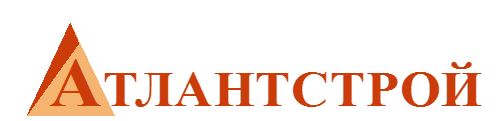 ООО "АТЛАНТСТРОЙ"ИНН: 7708204935ИНН: 7708204935Сферы деятельности: Строительство, недвижимость, ремонтСферы деятельности: Строительство, недвижимость, ремонтОписание: ООО "Атлантстрой". Торгово-деловой комплекс «Тульский» – современный многофункциональный комплекс, в котором удачно сочетаются офисный центр класса «А», просторная торговая галерея, 7 популярных ресторанов и кафе, а также уникальная event-зона. В ТДК «Тульский» разметили свои российские штаб-квартиры известные зарубежные компании: Panasonic, OSRAM, Infobip, Elliott Group. Также представлены 8 различных концепций питания, среди которых Starbucks, PRIME, ГРАБЛИ, ILПатио, Шикари, Fan Zone. Торгово-деловой комплекс «Тульский» является победителем рейтинга РСТЦ в номинации «Mixed-Use».Описание: ООО "Атлантстрой". Торгово-деловой комплекс «Тульский» – современный многофункциональный комплекс, в котором удачно сочетаются офисный центр класса «А», просторная торговая галерея, 7 популярных ресторанов и кафе, а также уникальная event-зона. В ТДК «Тульский» разметили свои российские штаб-квартиры известные зарубежные компании: Panasonic, OSRAM, Infobip, Elliott Group. Также представлены 8 различных концепций питания, среди которых Starbucks, PRIME, ГРАБЛИ, ILПатио, Шикари, Fan Zone. Торгово-деловой комплекс «Тульский» является победителем рейтинга РСТЦ в номинации «Mixed-Use».Предлагаемые сферы сотрудничества: Сдача помещений в аренду.Предлагаемые сферы сотрудничества: Сдача помещений в аренду.Контактное лицо: Савенков АлексейКонтактное лицо: Савенков АлексейТелефон: +7(495)663-84-64Телефон: +7(495)663-84-64E-mail: tinfo@tulsky.ruE-mail: tinfo@tulsky.ruСайт: tulsky.ruСайт: tulsky.ru